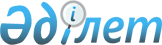 О внесении дополнений в решение Таразского городского маслихата от 27 июня 2012 года № 5-6 "Об утверждении Правил оказания жилищной помощи малообеспеченным семьям (гражданам) по городу Тараз"
					
			Утративший силу
			
			
		
					Решение Таразского городского маслихата Жамбылской области от 28 августа 2014 года № 32-4. Зарегистрировано Департаментом юстиции Жамбылской области 22 сентября 2014 года № 2325. Утратило силу решением Таразского городского маслихата Жамбылской области от 15 февраля 2019 года № 42-6
      Сноска. Утратило силу решением Таразского городского маслихата Жамбылской области от 15.02.2019 № 42-6 (вводится в действие по истечении 10 календарных дней после дня его первого официального опубликования).

      Примечание РЦПИ.

      В тексте документа сохранена пунктуация и орфография оригинала.
      В соответствии со статьей 97 Закона Республики Казахстан от 16 апреля 1997 года "О жилищных отношениях", Закона Республики Казахстан от 23 января 2001 года "О местном государственном управлении и самоуправлении в Республике Казахстан", Постановлением Правительства Республики Казахстан от 30 декабря 2009 года № 2314 "Об утверждении Правил предоставления жилищной помощи" и Приказом Министра труда и социальной защиты населения Республики Казахстан от 5 октября 2011 года № 353-ө "Об утверждении Правил определения критериев отнесения граждан Республики Казахстан к самостоятельно занятым, безработным и малообеспеченным при реализации активных мер содействия занятости" городской маслихат РЕШИЛ:
      1. Внести в решение Таразского городского маслихата от 27 июня 2012 года № 5-6 "Об утверждении Правил оказания жилищной помощи малообеспеченным семьям (гражданам) по городу Тараз" (зарегистрировано в Реестре государственной регистрации нормативных правовых актов за № 6-1-150, опубликовано 8 августа 2012 года в газете "Жамбыл-Тараз" № 32) следующие дополнения:
      1) пункт 2 дополнить абзацем следующего содержания:
      "малообеспеченные семьи (граждане) - трудоспособные лица, имеющие совокупный доход ниже прожиточного минимума"
      2) пункт 6 дополнить абзацем следующего содержания:
      "Жилищная помощь предоставляется за счет средств местного бюджета малообеспеченным семьям (гражданам) постоянно проживающим в городе Тараз";
      3) в абзаце втором пункта 6:
      после слов "кроме инвалидов" дополнить словами "одиноко проживающих пенсионеров".
      2. Признать утратившими силу некоторые решения Таразского городского маслихата согласно приложению.
      3. Контроль за исполнением настоящего решения возложить на постоянную комиссию Таразского городского маслихата по образованию, здравоохранению, культуре, молодежной политике и социальной сфере.
      4. Настоящее решение вступает в силу со дня его государственной регистрации в органах юстиции и вводится в действие по истечении десяти календарных дней после первого официального опубликования. Перечень
утративших силу некоторых решений
Таразского городского маслихата
      1. Решение Таразского городского маслихата третьего созыва от 23 ноября 2004 года № 8-5 "Об утверждении Правил предоставления жилищной помощи и компенсации повышения тарифов абонентской платы за телефон" (зарегистрировано в Реестре государственной регистрации нормативных правовых актов за № 1536, опубликовано 7 января 2005 года в газете "Жамбыл-Тараз" № 2);
      2. Решение Таразского городского маслихата от 16 ноября 2005 года № 17-13 "О внесении изменений и дополнений в решение Таразского городского маслихата третьего созыва от 23 ноября 2004 года № 8-5 "Об утверждении Правил предоставления жилищной помощи и компенсации повышения тарифов абонентской платы за телефон" (зарегистрировано в Реестре государственной регистрации нормативных правовых актов за № 6-1-17, опубликовано 15 декабря 2005 года в газете "Жамбыл-Тараз" № 87);
      3. Решение Таразского городского маслихата Жамбылской области от 23 декабря 2010 года № 36-7 "О внесении изменений и дополнений в решение Таразского городского маслихата № 29-5 от 14 мая 2010 года "Об утверждении Правил оказания жилищной помощи малообеспеченным семьям (гражданам) по городу Тараз" (зарегистрировано в Реестре государственной регистрации нормативных правовых актов за № 6-1-119, опубликовано 12 января 2011 года в газете "Жамбыл-Тараз" № 2 (1028);
      4. Решение Таразского городского маслихата четвертого созыва Жамбылской области от 12 октября 2011 года № 43-6 "О внесении изменений и дополнений в решение Таразского городского маслихата № 29-5 от 14 мая 2010 года "Об утверждении Правил оказания жилищной помощи малообеспеченным семьям (гражданам) по городу Тараз" (зарегистрировано в Реестре государственной регистрации нормативных правовых актов за № 6-1-136, опубликовано 9 ноября 2011 года в газете "Жамбыл-Тараз" № 45 (1071).
					© 2012. РГП на ПХВ «Институт законодательства и правовой информации Республики Казахстан» Министерства юстиции Республики Казахстан
				
      Председатель сессии

      Таразского городского маслихата 

Г. Умаров
Приложение
к решению Таразского
городского маслихата
от 28 августа 2014 года
№ 32-4